Lokalizacja przejścia na ul. Radojewo przy ul. Arnikowej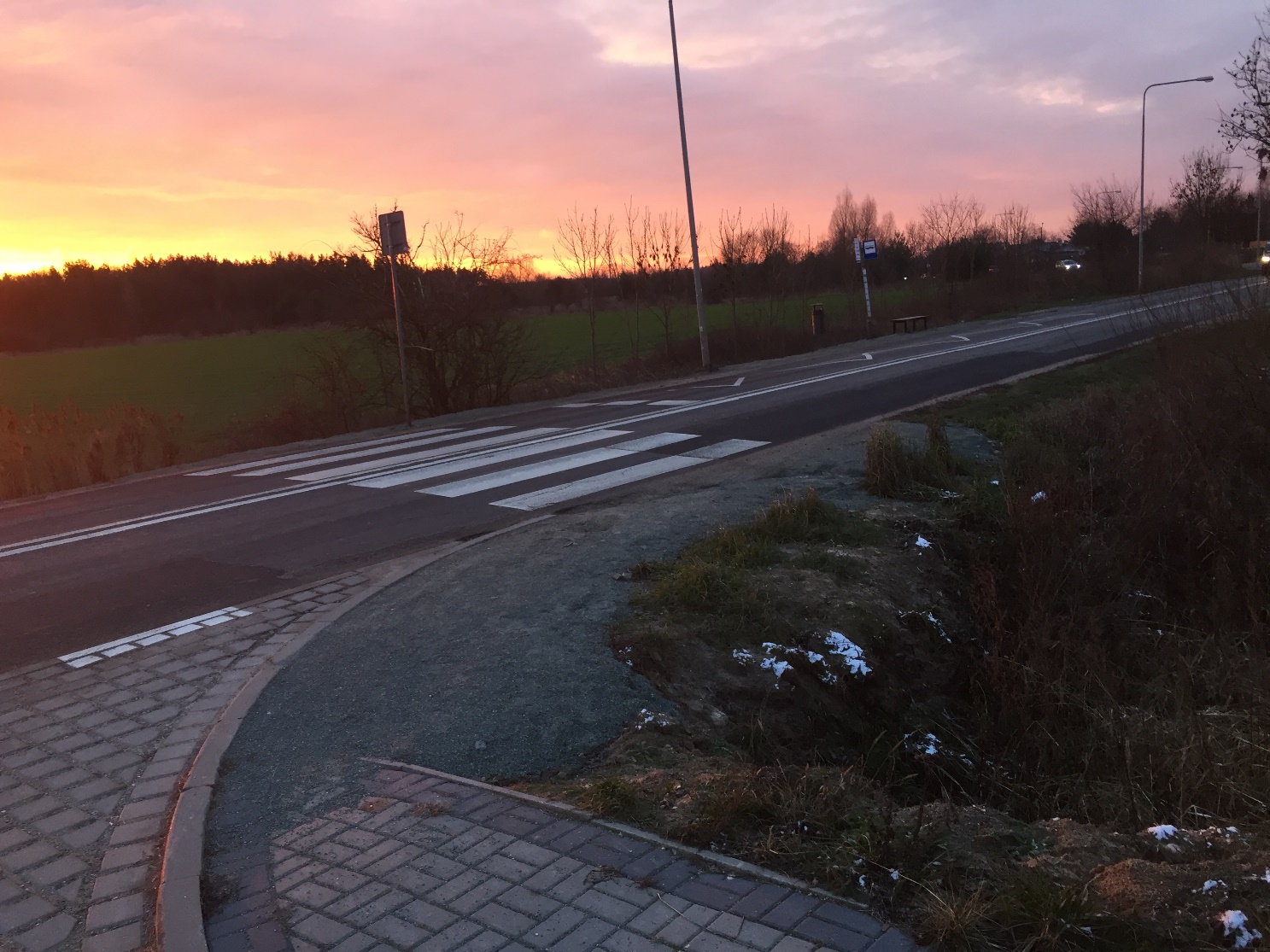 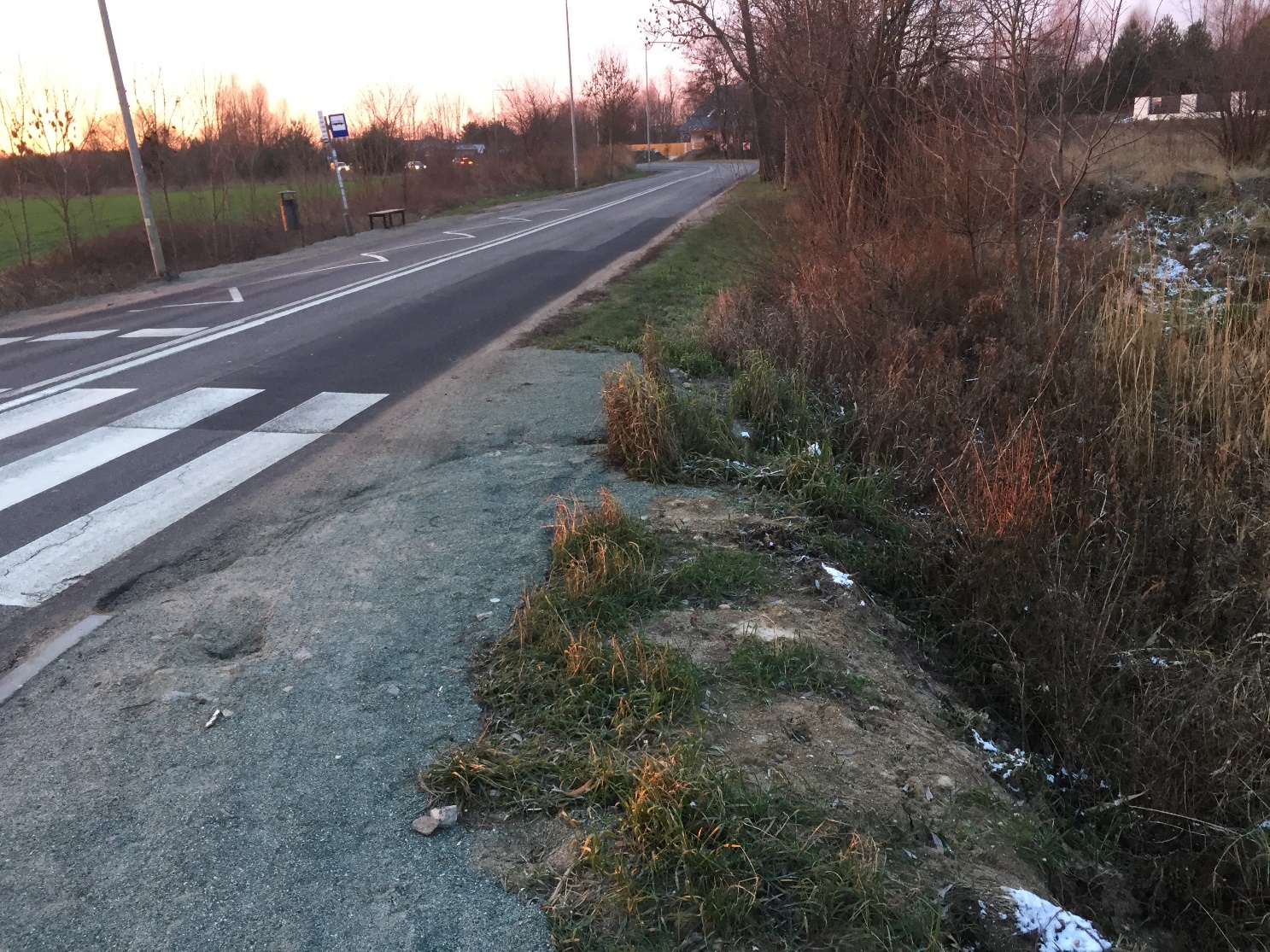 